Concours SWEET HOME 3D - 2014Niveau des candidats : 5ème Technologie Collège - MartiniqueFinale : vendredi 30 mai 2014 à 08h00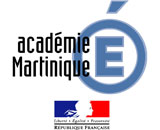 Collège Robert 3 du RobertINSCRIPTIONS sur le site académique de technologie INFORMATIONS complémentaires bruno.taille@ac-martinique.fr ou olivier.helene@ac-martinique.fr 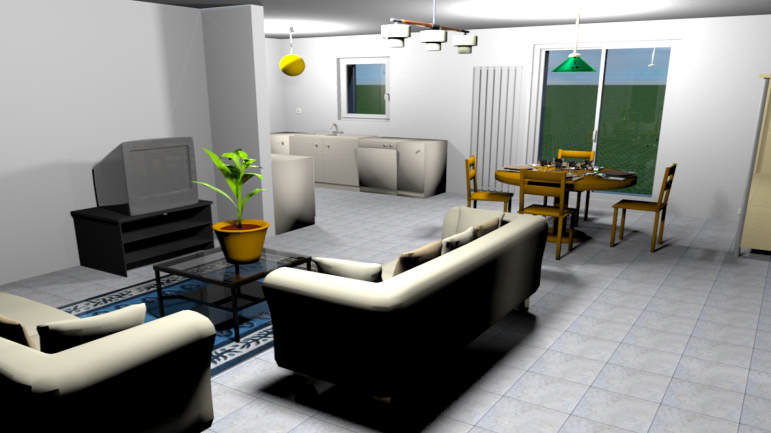 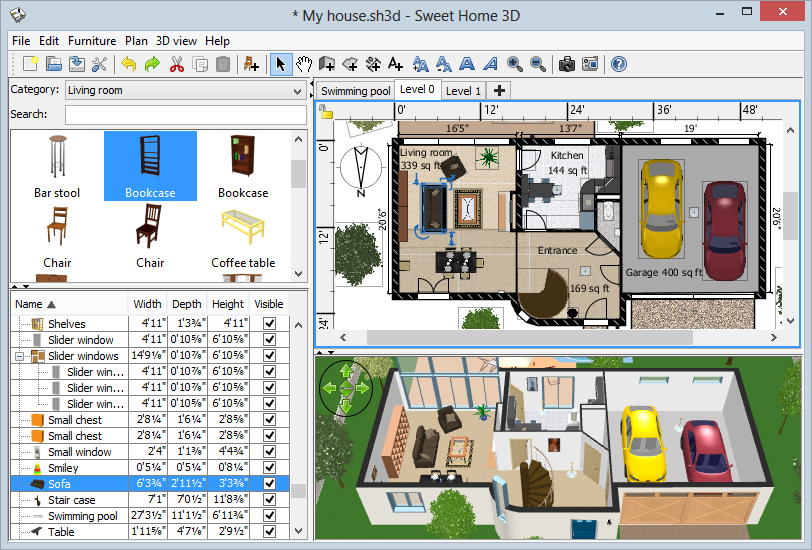 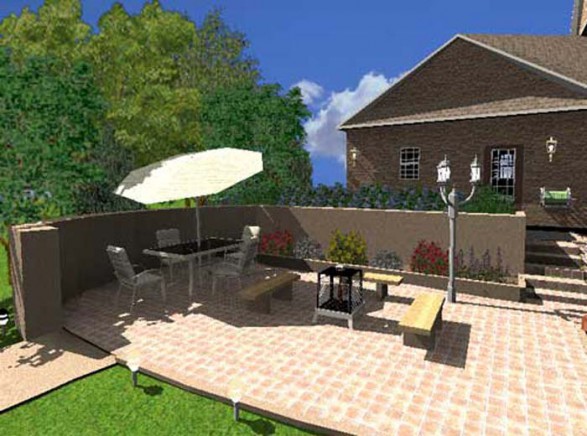 